МИНИСТЕРСТВО ОБРАЗОВАНИЯ НАУКИ РД.                ГОСУДАРСТВЕННОЕ КАЗЕННОЕ ОБРАЗОВАТЕЛЬНОЕ УЧРЕЖДЕНИЕ  РЕСПУБЛИКИ ДАГЕСТАН                                «АРАДИНСКАЯ СРЕДНЯЯ ОБЩЕОБРАЗОВАТЕЛЬНАЯ ШКОЛА ХУНЗАХСКОГО РАЙОНА им.ГАЛБАЦОВА Г.К.»                             ___________________________________________________________________________________________________                                                                                      368083 РД Кумторкалинский район, п/о Аджидада с. Арада ОГРН 1020502232530, ИНН 0516008525                      тел.  89285712920«17.03.2020г.»                                                                                                                                            № _____«Об усилении мер по профилактикезаболеваемости коронавирусной инфекцией»Во исполнение письма МОН РД за номером № 06-2410/01-08/20. Об  обеспечении санитарно-эпидемиологического благополучия детского населения, приказа №38  от 16.03. 2020 ГКУ РД «ЦОДОУ ЗОЖ» «О проведении мероприятии по профилактике коронавирусной инфекции»	Приказываю:Отменить кабинетную систему проведения учебных занятий с 18.03.2020 года, закрепить за5 классом-    кабинет № 66 классом-    кабинет № 37 классом-    кабинет № 88 классом-    кабинет № 59классом-    кабинет № 710 классом-    кабинет № 1411 классом-    кабинет № 4Назначить ответственными по организации профилактики коронавирусной инфекции заместителя директора по ВР Лабазанову Б.М. и учителя биологии и химии Шабанову У.М.Лабазановой Б.М.- вывесит на стенде в фойе школы комплекс мероприятий по профилактике коронавирусной инфекции;- разместить на сайте школы информацию о комплексе коронавирусной инфекции;- вести контроль за соблюдением режима проветривания  помещений после каждого занятия, проведением дезинфекции в санузлах разрешенными дезинфекционными средствами и дезинфекционной обработкой дверных ручек после каждого урока.Шабановой У.М.:- провести беседу с учащимися с целью ознакомления информацией в  ГКОУ РД «Арадинская СОШ Хунзахского района им. Галбацова Г.К.» на утренней организационной линейке 19.03.2020 г;Классным руководителям:- проводить ежедневно качественный «утренний фильтр»для выявления учащихся с признаками ОРВИ;-  организовать наличие у учащихся индивидуальных бутылок с кипяченной питьевой водой;- своевременно выявлять заболевших;- провести классные часы 18.03.2020 г, посвященные профилактике  коронавирусной  инфекции с участием медицинского работника.                                          Директор                                                                           Махмудова Б.Г.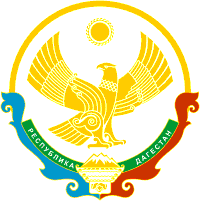 